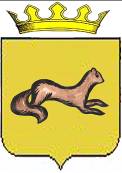 КОНТРОЛЬНО-СЧЕТНЫЙ ОРГАН____ОБОЯНСКОГО РАЙОНА КУРСКОЙ ОБЛАСТИ____306230, Курская обл., г. Обоянь, ул. Шмидта д.6, kso4616@rambler.ruЗАКЛЮЧЕНИЕ №61на проект решения Представительного Собрания Обоянского районаКурской области «О выплате премий Главе Обоянского района Курской области, Председателю Представительного Собрания Обоянского района Курской области осуществляющих свои полномочия на постоянной основег. Обоянь                                                                                        29 сентября 2021 г.При проведении экспертизы представленного проекта Решения установлено следующее:	Представленный проект разработан в соответствии с Федеральным законом от 06.10.2003 № 131-ФЗ «Об общих принципах организации местного самоуправления в Российской Федерации», Уставом муниципального района «Обоянский район», решением Представительного Собрания Обоянского района от 07.02.2007 № 1/11 «Об утверждении Порядка и условий оплаты труда Главы муниципального района «Обоянский район» Курской области, Председателя Представительного Собрания Обоянского района Курской области, осуществляющих свои полномочия на постоянной основе (в редакции решения Представительного Собрания Обоянского района Курской области от 19.08.2021 № 6/33- IV).П. 4 ст. 86 Бюджетного кодекса РФ определяет следующее: «Органы местного самоуправления самостоятельно определяют размеры и условия оплаты труда депутатов, выборных должностных лиц местного самоуправления, осуществляющих свои полномочия на постоянной основе, муниципальных служащих, работников муниципальных учреждений с соблюдением требований, установленных настоящим Кодексом».Согласно п. 15.1 Решения Представительного Собрания Обоянского района Курской области от 7 февраля 2007 г. N 1/11 "Об утверждении Порядка и условий оплаты труда Главы муниципального района "Обоянский район" Курской области, Председателя Представительного Собрания Обоянского района Курской области, осуществляющих свои полномочия на постоянной основе" (в редакции решения Представительного Собрания Обоянского района Курской области от 19.08.2021 № 6/33- IV): «Главе муниципального района "Обоянский район" Курской области, Председателю Представительного Собрания Обоянского района Курской области по итогам квартала выплачивается премия в размере, определяемом решением Представительного Собрания Обоянского района Курской области».Исходя из вышеизложенного, можно сделать вывод что представленный проект соответствует положениям действующего законодательства.Контрольно-счетный орган Обоянского района Курской области рекомендует Представительному Собранию Обоянского района Курской области рассмотреть, предложенный проект Решения на заседании Представительного Собрания Обоянского района Курской области.Ведущий инспектор Контрольно-счетного органа Обоянского района Курской области                                                  Л. В. Климова